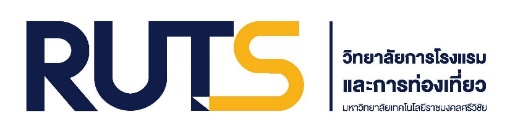 แบบฟอร์มขอแต่งตั้งกรรมการสอบโครงร่าง/ สอบปิดเล่ม  วิจัย  โครงงาน  ปัญหาพิเศษ  สหกิจศึกษา สำหรับระดับปริญญาตรี  วิทยาลัยการโรงแรมและการท่องเที่ยว  มหาวิทยาลัยเทคโนโลยีราชมงคลศรีวิชัย-------------------------------------   วันที่...........เดือน....................พ.ศ...........…..1. ข้อมูลนักศึกษาเป็นนักศึกษาสาขา………………………..….........….สาขาวิชา...……..........………….........หลักสูตร.………….....................…......เป็นส่วนหนึ่งของรายวิชา…………………………………………………..…..….รหัสวิชา...………............................................………2. มีความประสงค์จะขออนุมัติสอบโครงร่างวิจัย / ปิดเล่มวิจัย3. ขอเสนอแต่งตั้งบุคคลต่อไปนี้เป็นคณะกรรมการสอบโครงร่างวิจัย / ปิดเล่มวิจัย ประกอบด้วย4. กำหนดการสอบ-2-จึงเรียนมาเพื่อโปรดพิจารณาอนุมัติลงชื่อ  …............................................................ นักศึกษา											 (…...........................................................)										โทรศัพท์ ..........................................................ชื่อ-สกุลรหัสนักศึกษาชื่อเรื่อง (ภาษาไทย)ชื่อเรื่อง (ภาษาอังกฤษ)ประธานกรรมการสอบโครงร่างวิจัยกรรมการสอบโครงร่างวิจัยกรรมการสอบโครงร่างวิจัยอาจารย์ที่ปรึกษา(ระบุ วัน-เดือน-ปี –เวลา-สถานที่)1.  ความเห็นของอาจารย์ที่ปรึกษาวิจัยเห็นชอบตามเสนอ	ไม่อนุมัติ เนื่องจาก……………………………………………………………………………………………………………………..………………………………………………………………………..……          ลงชื่อ ………………………………………………               (…………………………………………………)            
                ...…………/…………..……../……………….2. ความเห็นของอาจารย์ผู้รับผิดชอบรายวิชาเห็นชอบตามเสนอ	ไม่อนุมัติ เนื่องจาก……………………………………………………………………………………………………………………..………………………………………………………………………..……     ลงชื่อ ………………………………………………           (…………………………………………………)            
            ...…………/…………..……../……………….3.  ความเห็นของหัวหน้าสาขาบริหารธุรกิจเห็นชอบตามเสนอ	ไม่อนุมัติ เนื่องจาก……………………………………………………………………………………………………………………..………………………………………………………………………..……     ลงชื่อ ………………………………………………           (…………………………………………………)            
            ...…………/…………..……../……………….4.  คำสั่งของผู้อำนวยการวิทยาลัยการโรงแรมและ
การท่องเที่ยวอนุมัติให้แต่งตั้งกรรมการสอบได้ไม่อนุมัติ เนื่องจาก……………………………………………………………………………………………………………………..………………………………………………………………………..……     ลงชื่อ ………………………………………………         (…………………………………………………)            
         ...…………/…………..……../……………….